LIGA DE ENSINO DO RIO GRANDE DO NORTE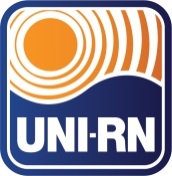 CENTRO UNIVERSITÁRIO DO RIO GRANDE DO NORTEResoluções – Ano 2016NºAssuntoData001/2016Criação do Curso de Arquitetura e Urbanismo - Bacharelado21 janeiro002/2016Conceder prazo limite para renovação de matrícula 2016.117 março003/2016Extinção Curso Licenciatura Computação- código 22.01417 março004/2016Conceder prazo limite para renovação de matrícula 2016.223 agosto005/2016006/2016Aprovar remanejamento vagas curso Ed.Física noturno p/matutino 24 agosto007/2016Aprovar Aditamento do PDI 2013-2017 do UNI-RN15 setemb008/2016Criação Curso de Odontologia – Bacharelado – 60 vagas15 setemb009/2016Referendar Portarias Criação Cursos Pós-Grad lato sensu23 setemb